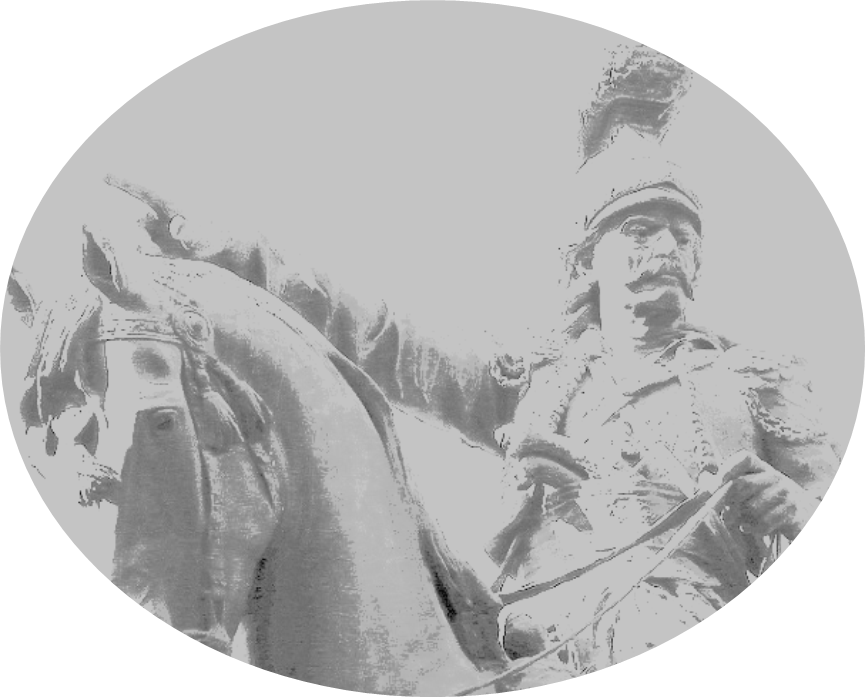 ΠΕΡΙΦΕΡΕΙΑΚΗ ΔΙΕΥΘΥΝΣΗ ΠΡΩΤΟΒΑΘΜΙΑΣ ΚΑΙ ΔΕΥΤΕΡΟΒΑΘΜΙΑΣ ΕΚΠΑΙΔΕΥΣΗΣ ΠΕΛΟΠΟΝΝΗΣΟΥΠΡΟΣΚΛΗΣΗΣας προσκαλούμε να τιμήσετε με την παρουσία σας την εκδήλωση βράβευσης των νικητών/τριών του Περιφερειακού Εκπαιδευτικού Διαγωνισμού με τίτλο:                                     « 1821 μέτρα σε 200 δευτερόλεπτα»                                                                            την Κυριακή 15 Μαΐου 2022, ώρα 12.00, στο Μαλλιαροπούλειο Δημοτικό Θέατρο Τρίπολης. Την εκδήλωση συνδιοργανώνουν η Περιφερειακή Διεύθυνση Πρωτοβάθμιας και Δευτεροβάθμιας Εκπαίδευσης Πελοποννήσου, το Περιφερειακό Κέντρο Εκπαιδευτικού Σχεδιασμού (ΠΕ.Κ.Ε.Σ.) Πελοποννήσου, οι Υπεύθυνοι/ες Φυσικής Αγωγής και Σχολικού Αθλητισμού Πελοποννήσου.                                                                                               Με την υποστήριξη της Περιφέρειας Πελοποννήσου και  του Δήμου ΤρίποληςΜε τιμή,Η Οργανωτική ΕπιτροπήΠΕΡΙΦΕΡΕΙΑΚΟ ΚΕΝΤΡΟ ΕΚΠΑΙΔΕΥΤΙΚΟΥ ΣΧΕΔΙΑΣΜΟΥ ΠΕΛΟΠΟΝΝΗΣΟΥ